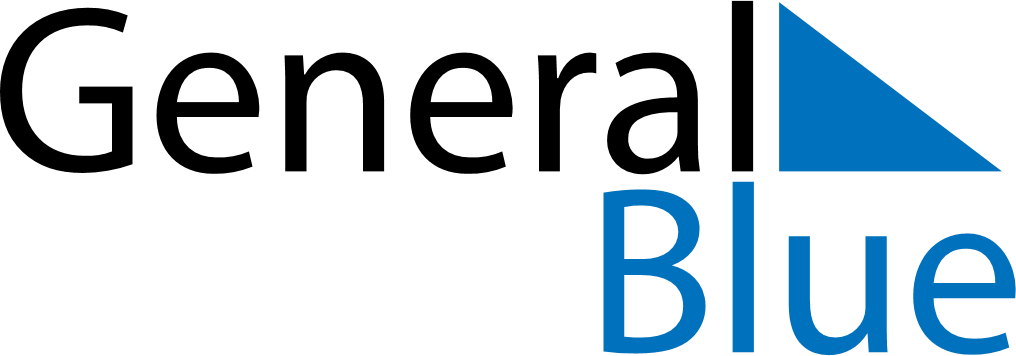 February 1953February 1953February 1953February 1953February 1953SundayMondayTuesdayWednesdayThursdayFridaySaturday12345678910111213141516171819202122232425262728